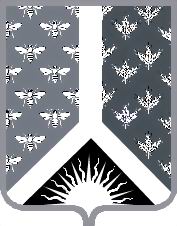 СОВЕТ НАРОДНЫХ ДЕПУТАТОВ НОВОКУЗНЕЦКОГО МУНИЦИПАЛЬНОГО РАЙОНАР Е Ш Е Н И Еот 4 августа 2015 года № 118-МНПАО внесении изменения в Положение о юбилейном знаке «90 лет Новокузнецкому району», утвержденное постановлением Новокузнецкого районного Совета народных депутатов от 26.04.2005 № 155Принято Советом народных депутатовНовокузнецкого муниципального района4 августа 2015 года1. Внести в Положение о юбилейном знаке «90 лет Новокузнецкому району», утвержденное постановлением Новокузнецкого районного Совета народных депутатов от 26.04.2005 № 155, изменение, признав пункт 6 утратившим силу. 2. Настоящее Решение вступает в силу со дня, следующего за днем его официального опубликования, и распространяет свое действие на правоотношения, возникшие с 2 марта 2015 года.Председатель Совета народных депутатов Новокузнецкого муниципального района                                                                            Е. В. Зеленская  Глава Новокузнецкого муниципального района                                                                             Е. А. Манузин